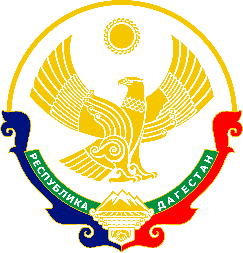 МИНИСТЕРСТВО ОБРАЗОВАНИЯ   И   НАУКИРЕСПУБЛИКИ ДАГЕСТАНГОСУДАРСТВЕННОЕ КАЗЕННОЕ ОБЩЕОБРАЗОВАТЕЛЬНОЕ  УЧРЕЖДЕНИЕ РЕСПУБЛИКИ ДАГЕСТАН«КУРМИНСКАЯ СРЕДНЯЯ ШКОЛА - ИНТЕРНАТ»368253  с.Курми Гергебильского района Республики Дагестан ул. Имама Шамиля 12тел. 89285311257   www.ksshi.ru   Email: kshi00@mail.ru    Inst:@ksshi1956Согласовано :                                                                                                 Утверждено:Председатель  ПК                                                                                           Директор____________А.М-С.Нурудинов                                       ____________Р.Х.Рамазанов«____» «________________2013 г                                     «____» «________________2013 гП Р А В И Л Авнутреннего трудового распорядка1.	Общие положения1.1.	В соответствии с Конституцией Российской Федерации, Кодексом законов о Труде РФ, Законом РФ «Об образовании», приказами и распоряжениями Президента Российской Федерации, постановлениями Правительства Российской Федерации, решениями Министерства образования и науки РД и Уставом   ГКОУ«Курминская средняя школа-интернат» разработаны настоящие Правила внутреннего трудового распорядка для работников школы-интерната.1.2.	Школа - интернат несет в установленном законодательством Российской Федерации порядке ответственность за качество образования и его соответствие государственным образовательным стандартам, за адекватность применяемых форм, методов и средств организации воспитательно-образовательного процесса    , способностям, склонностям, интересам, требованиям охраны жизни и здоровья  обучающихся.1.3.	Правила внутреннего трудового распорядка имеют цели: укрепление и организацию трудовой дисциплины, организацию труда на научной основе, рациональной использование рабочего времени, высокую эффективность качества работы.1.4.	Под дисциплиной труда в настоящих Правилах понимается: обязательное для всех работников подчинение правилам поведения, определенным в соответствии с Трудовым кодексом, иными законами, коллективным договором, соглашениями, трудовым договором, локальными актами организации.1.5.	Вопросы, связанные с применением Правил внутреннего трудового распорядка решаются администрацией школы-интерната в пределах предоставленных ей прав, а в случаях, предусмотренных действующим Законодательством и Правилами внутреннего трудового распорядка, по согласованию с профсоюзным комитетом и управляющим советом в соответствии с его полномочиями.1.6.	Настоящие правила внутреннего трудового распорядка устанавливают взаимные права и обязанности работодателя (школы) и работников, ответственность за их соблюдение и исполнение.1.7.	В школе- интернате не допускается создание и деятельность организационных структур политических партий, общественно-политических и религиозных движений и организаций (объединений).2.Порядок приема, перевода и увольнения работников2.1.Для работников школы- интерната работодателем является школа- интернат.2.2.Прием на работу и увольнение работников школы- интерната осуществляет директор школы.2.3.На педагогическую работу принимаются лица, имеющие необходимую профессионально-педагогическую квалификацию ,соответствующую требованиям квалификационной характеристики по должности и полученной специальности, подтвержденной документами об образовании.2.4.К педагогической деятельности не допускаются лица:лишенные права заниматься педагогической деятельностью в соответствии с вступившим в законную силу приговором суда;имеющие неснятую или непогашенную судимость за умышленные тяжкие и особо тяжкие преступления;признанные недееспособными в установленном федеральным законом порядке;имеющие заболевания, предусмотренные перечнем, утверждаемым федеральным органом исполнительной власти,         осуществляющим            функции по выработке государственной политики и нормативно-правовому регулированию в области здравоохранения.2.5.Работники школы реализуют свое право на труд путем заключения трудового договора. Сторонами трудового договора являются работник и школа- интернат как юридическое лицо – работодатель, представленная директором школы- интерната.2.6.Приём на работу оформляется администрацией школы приказом. Приказ объявляется работнику под расписку. В нем должны быть указаны наименование и должность в соответствии с Единым тарифно-квалификационным справочником работ и профессий рабочих, квалификационным справочником должностей служащих или штатным расписанием и условия оплаты труда. Фактическое допущение к работе соответствующим должностным лицом считается заключением трудового договора (контракта) независимо от того, был ли приём на работу оформлен надлежащим образом.2.7.Трудовой договор заключается в письменной форме в двух  экземплярах, каждый из которых подписывается сторонами; один экземпляр передается работнику, другой – хранится в школе.2.8.Срок действия трудового определяется соглашением сторон. Срок действия трудового договора может быть неопределенным (постоянная работа), либо определенным на срок не более 1 года (срочный трудовой договор).2.9.По соглашению сторон при заключении трудового договора может быть установлен испытательный срок, но не выше 3 месяцев, а для руководителя, его заместителей и главного бухгалтера – не свыше 6 месяцев.2.10.При заключении трудового договора работник предъявляет:- паспорт или иной документ, удостоверяющий личность;- трудовую книжку, за исключением случаев, когда трудовой договор     заключается впервые или работник поступает на работу на условиях совместительства; -  страховое свидетельство государственного пенсионного страхования;- индивидуальный идентификационный номер; - документы воинского учета – для военнообязанных и лиц,      подлежащих призыву на военную службу; - документы об образовании, о квалификации, или наличии специальных знаний – при поступлении на работу, требующую специальных знаний или специальной подготовки;- аттестационный лист (оригинал); - медицинское заключение об отсутствии противопоказаний по состоянию здоровья для работы в образовательном учреждении, предусмотренные законодательством.- заключение о несостоянии на учете в полиции (по запросу школы-интерната)             При заключении трудового договора впервые трудовая книжка и      страховое свидетельство государственного пенсионного страхования оформляются школой.2.11.Прием на работу оформляется приказом, который объявляется      работнику под расписку в трехдневный срок.2.12.При приеме работника на работу или переводе его в установленном порядке на другую работу администрация школы- интерната обязана под расписку работника:а) ознакомить с Уставом школы и коллективным договором;б) ознакомить с действующими правилами внутреннего трудового распорядка, локальными нормативными актами, определяющими конкретные трудовые обязанности работника;в) проинструктировать по охране труда и технике безопасности, производственной санитарии и гигиене, противопожарной безопасности и организации охраны жизни и здоровья детей. Инструктаж оформляется в журнале установленного образца.Работник обязан знать свои трудовые права и обязанности. Работник не несет ответственности за невыполнение требований нормативно-правовых актов, с которыми не был ознакомлен, либо не мог ознакомиться при надлежащей с его стороны добросовестности.2.13.В соответствии с приказом о приеме на работу администрация   школы-интерната обязана в недельный срок сделать запись в трудовой книжке работника.На работающих по совместительству трудовые книжки   ведутся по основному месту работы. Лица, поступающие на работу по совместительству, вместо трудовой книжки предъявляют справку с места основной работы с указанием должности и графика работы. Сотрудники-совместители, разряд ЕТС которых устанавливается в зависимости от стажа работы, представляют выписку из трудовой книжки, заверенную администрацией по месту основной работы.Молодые специалисты, окончившие высшие или средние специальные учебные заведения, принимаются на работу в порядке, установленном законодательством.С каждой записью, вносимой на основании приказа в трудовую книжку, администрация обязана ознакомить ее владельца под расписку в личной карточке.2.14.На каждого работника школы ведется личное дело, состоящее из   заверенной копии приказа о приеме на работу, автобиографии, копии документа об образовании и (или) профессиональной подготовке, медицинского заключения об отсутствии противопоказаний к данной работе в соответствии с действующим законодательством, аттестационный лист (оригинал). Здесь же хранится один экземпляр письменного трудового договора.Личное дело работника хранится в образовательном учреждении, в т.ч. и после увольнения, до достижения им возраста 75 лет.О приеме работника в образовательное учреждение делается запись в Книге учета личного состава.2.15.Перевод работника на другую постоянную работу    осуществляется с его письменного согласия.Без согласия работника допускается временный перевод при  исключительных обстоятельствах. Указанные обстоятельства, порядок и сроки такого перевода, предусмотренны действующим законодательством Трудового кодекса Российской Федерации (далее ТК РФ).2.16.Работник имеет право расторгнуть трудовой договор в    одностороннем порядке, предупредив об этом администрацию письменно за две недели. По истечении срока предупреждения, работник вправе прекратить работу. По договоренности между работником и администрацией трудовой договор может быть расторгнут и до истечения срока предупреждения об увольнении.            Прекращение (расторжение) трудового договора по другим причинам может иметь место только по основаниям и с соблюдением порядка и процедур, предусмотренным ТК РФ.             В соответствии с законодательством о труде работники, заключившие трудовой договор (контракт) на определенный срок, не могут расторгнуть такой договор (контракт) досрочно, кроме случаев, предусмотренных статьей 32 КЗоТ Российской Федерации.2.17. Днем увольнения считается последний день работы.             В день увольнения администрация школы обязана выдать  работнику его трудовую книжку с внесенной в нее и заверенной печатью школы записью об увольнении, аттестационный лист (оригинал), а также произвести с ним окончательный расчет. Записи о причинах увольнения в трудовую книжку должны производиться в точном соответствии с формулировками ТК РФ со ссылкой на соответствующую статью и пункт.2.18. Увольнение в связи с сокращением штата или численности работников, либо по несоответствию занимаемой должности допускается при условии, если невозможно перевести увольняемого работника, с его согласия, на другую работу, и по получении предварительного согласия соответствующего выборного профсоюзного органа школы.		  Увольнение за систематическое неисполнение трудовых обязанностей без уважительных причин (пункт 3 ст. 33 КЗоТ); прогул или отсутствие на работе более трех часов в течение рабочего дня без уважительных причин (пункт 4 ст. 33 КЗоТ); появление на работе в нетрезвом состоянии, а также состоянии наркотического или токсического опьянения (пункт 7 ст. 33 КЗоТ); совершение виновных действий работником, непосредственно обслуживающим денежные или товарные ценности, если эти действия дают основания для утраты доверия к нему со стороны администрации (пункт 2 ст. 254 КЗоТ); совершения работником, выполняющим воспитательные функции, аморального поступка, несовместимого с продолжением данной работы (пункт 3 ст. 254 КЗоТ); повторное в течение года грубое нарушение устава школы (пункт 3 "а" ст. 56 Закона "Об образовании"); и применение, в том числе однократное, методов воспитания, связанных с физическим и (или) психическим насилием над личностью обучающегося (пункт 3 "б" ст. 56 Закона "Об образовании") производится при условии доказанности вины увольняемого работника в совершенном проступке, без согласования с выборным профсоюзным органом школы.2.19.В связи с изменениями в организации работы школы и организации труда в школе (изменения количества классов, учебного плана, режима работы школы, введение новых форм воспитания, экспериментальной работы и т.п.) допускается при продолжении работы в той же должности, специальности, квалификации изменение существенных условий труда работника: системы и размера оплаты труда, льгот, режима работы, изменения объема учебной нагрузки, в том числе установления или отмены неполного рабочего времени, установление или отмена дополнительных видов работы ( классного руководства, заведования кабинетом, мастерскими и т.д.) совмещение профессий, а также изменение других существенных условий труда.                 Работник должен быть поставлен в известность об изменении существенных условий его труда не позднее чем за два месяца. Если прежние существенные условия труда не могут быть сохранены, а работник не согласен на продолжение работы в новых условиях то трудовой договор (контракт) прекращается по пункту 6 статьи 29 КЗоТ Российской Федерации.3.Основные права и обязанности работников3.1 Работник школы имеет права и несет обязанности, предусмотренные условиями трудового договора, а также все иные права и обязанности, предусмотренные ст.21 ТК РФ и, для соответствующих категорий работников, другими статьями ТК РФ.3.2.Работник школы имеет право на:3.2.1.Предоставление ему работы, обусловленной трудовым договором.3.2.2.	Рабочее место, соответствующее условиям, предусмотренным государственными стандартами организации и безопасности труда и коллективным договором.3.2.3.	Своевременную и в полном объеме выплату заработной платы.3.2.4.	Отдых установленной продолжительности.3.2.5.Полную и достоверную информацию об условиях труда и требованиях охраны труда на рабочем месте.3.2.6.	Профессиональную подготовку, переподготовку и повышение квалификации в установленном порядке.3.2.7.	Объединение, включая право на создание профсоюзов.3.2.8.Участие в управлении школой в формах, предусмотренных трудовым законодательством и Уставом школы.3.2.9.	Защиту своих трудовых прав и законных интересов всеми не запрещенными законом способами.3.2.10.	Возмещение вреда, причиненного в связи с исполнением трудовых обязанностей.Обязательное социальное страхование в порядке и случаях, предусмотренных законодательством.3.3Работник школы обязан:3.3.1.Добросовестно выполнять обязанности, предусмотренные в должностной инструкции, трудовом договоре, а также установленные законодательством о труде, Законом РФ «Об образовании», Уставом школы, Правилами внутреннего трудового распорядка.3.3.2.Соблюдать дисциплину труда, установленный порядок в учреждении, отвечать за жизнь и безопасность учащихся и воспитанников школы-интерната.3.3.3.Приходить на работу за 15 минут до начала трудового дня в соответствие с режимом дня.3.3.4.Учитель, воспитатель обязаны наблюдать за детьми в гардеробе, вестибюле, помогать учащимся, воспитанникам раздеваться и менять сменную обувь, сопровождать учащихся, воспитанников на занятия или иные мероприятия в т.ч. гигиенические, помогать в приеме пищи в столовой, контролировать деятельность детей.3.3.5.Медицинские работники обязаны проводить медицинский осмотр  учащихся при доставке их в школу-интернат.3.3.6. Учителя и воспитатели обязаны вести дневники  передачи и приема воспитанников.	3.3.7.Учителя должны разрабатывать и применять на уроках технологию индивидуального стиля учебной деятельности (технология ИСУД).3.3.8.Учителя обязаны осуществлять контрольно-оценочную деятельность в образовательном процессе с использованием современных способов оценивания в условиях информационно-коммуникационных технологий (ведение электронных форм документации, в том числе электронного журнала и дневников обучающихся).3.3.9.Педагогические работники должны уметь работать с  электронными носителями, текстовыми редакторами, электронными таблицами, электронной почтой и браузерами, мультимедийным оборудованием.3.3.10.Все сотрудники, работающие с детьми обязаны наблюдать за учащимися и воспитанниками, и не имеют право оставлять их одних.3.3.11.Педагогические работники должны соблюдать установленную продолжительность рабочего времени (зафиксированного в личном графике работы и утвержденным директором школы-интернатаи согласонное с профсоюзом школы-интерната) в соответствие с действующим законодательством.  Педагогические работники должны максимально использовать рабочее время для творческого и эффективного выполнения возложенных на них обязанностей. Своевременно и точно выполнять распоряжения администрации.3.3.12.Воздерживаться от действий, мешающих другим работникам выполнять их трудовые обязанности.3.3.13.Принимать активные меры по устранению причин и условий, нарушающих нормальную деятельность школы.3.3.14.Содержать свое учебное оборудование и пособия в исправном состоянии, поддерживать чистоту на рабочем месте.3.3.15.Соблюдать установленный порядок хранения материальных ценностей и документов.3.3.16.Эффективно использовать учебное оборудование, экономно и рационально расходовать электроэнергию, воду и другие материальные ресурсы.3.3.17.Соблюдать требования техники безопасности и охраны труда, производственной санитарии, гигиены, противопожарной безопасности, предусмотренные соответствующими правилами и инструкциями, пользоваться необходимыми средствами индивидуальной защиты.3.3.18.Быть всегда вежливым, внимательным к детям, родителям учащихся и членам коллектива, не унижать их честь и достоинство, знать и уважать права участников образовательного процесса, требовать исполнения обязанностей; соблюдать законные права и свободы обучающихся и воспитанников.3.3.19.Систематически повышать свой теоретический и культурный уровень, деловую квалификацию.3.3.20.Быть примером достойного поведения на работе, в быту и в общественных местах.3.3.21.Проходить в установленные сроки периодические медицинские осмотры в соответствии с правилами проведения медицинских осмотров, своевременно делать необходимые прививки.3.4.Педагогические работники школы несут ответственность за жизнь и здоровье детей. Они обязаны во время образовательного процесса, и вне его, а также  при проведении внеклассных и внешкольных мероприятий, организуемых школой, принимать все разумные меры для предотвращения травматизма и несчастных случаев с обучающимися и другими работниками школы; при травмах и несчастных случаях – оказывать посильную помощь пострадавшим; о всех травмах и несчастных случаях незамедлительно сообщать администрации школы.3.5.В установленном порядке приказом директора школы-интерната в дополнение к учебной работе на учителей  может быть возложено классное руководство, заведование учебным кабинетом, учебно-опытными участками, выполнение обязанностей мастера учебных мастерских. Организация трудового обучения профессиональной ориентации общественно-полезного и производительного труда, а также выполнение других учебно-воспитательных функций.3.6.Педагогические работники и администрация школы-интерната проходят аттестацию согласно положению об аттестации педагогических кадров.3.7.Работники школы-интерната имеют право совмещать работу по профессиям и должностям в основное рабочее время и вне его, расширять зону обслуживания, увеличивать объем работы, работникам за совмещение профессий устанавливаются доплаты в соответствии со штатным расписанием и уровнем квалификации.3.8.Круг конкретных трудовых обязанностей (работ) педагогических работников, вспомогательного и обслуживающего персонала школы определяется их должностными инструкциями, соответствующими локальными правовыми актами и иными правовыми актами.3.9.Своевременно заполнять и аккуратно вести установленную документацию.              Круг конкретных функциональных обязанностей, который каждый работник выполняет по своей должности, специальности и квалификации, определяется должностными инструкциями, утвержденными директором школы на основании квалификационных характеристик, тарифно-квалификационных справочников и нормативных документов.4.Основные права и обязанности администрации школы4.1. Администрация школы в лице директора и/или уполномоченных им должностных лиц имеет право:4.1.1. Администрация образовательного учреждения имеет исключительное право на управление образовательным процессом.4.1.2. Администрация ОУ имеет право на прием на работу работников ОУ, установление дополнительных льгот, гарантий работникам ,установление общих правил и требований по режиму работы, установление должностных требований.        4.1.3. Заключать, изменять и расторгать трудовые договоры с работниками в порядке и на условиях, установленных ТК РФ и иными федеральными законами.4.1.4. Администрация имеет право устанавливать систему оплаты труда, стимулирующих и иных выплат в соответствии с действующим законодательством.4.1.5. Администрация имеет право налагать дисциплинарные взыскания в соответствии с действующим законодательством и применять меры морального и материального поощрения в соответствии с действующим в ОУ положением.4.1.6. Требовать от работников исполнения ими трудовых обязанностей и бережного отношения к имуществу школы, соблюдения настоящих Правил внутреннего трудового распорядка, иных локальных нормативных актов школы;4.1.5. Принимать локальные нормативные акты и индивидуальные акты школы в порядке, установленном Уставом школы.4.1.6. Администрация обязана создавать необходимые условия для работников и учащихся ОУ, применять необходимые меры к  улучшению положения работников и учащихся ОУ.4.1.7. Администрация обязана согласовывать с профсоюзным комитетом ОУ предусмотренные действующим законодательством вопросы, связанные с трудовыми отношениями.4.1.8. Администрация по предложению представительного органа трудового коллектива приступает к разработке проекта коллективного договора, разрабатывает и утверждает коллективный договор в установленные действующим законодательством сроки.4.1.9. Администрация обязана информировать трудовой коллектив (представительный орган трудового коллектива):               - о перспективах развития ОУ;               - об изменениях структуры, штатах  ОУ;               - о бюджете ОУ, о расходовании внебюджетных средств.4.1.10. Администрация  осуществляет внутришкольный контроль, посещение уроков, мероприятий в соответствии с планом Школы.Администрация  возлагает на работников обязанности, не предусмотренные трудовым договором, в пределах и на условиях, предусмотренных действующим трудовым законодательством.4.2Администрация школы обязана:4.2.1. Соблюдать условия трудового договора, локальные нормативные акты, условия коллективного договора и права работников.4.2.2. Предоставлять работникам работу в соответствии с трудовым договором.4.2.3. Обеспечивать безопасность труда и условия, отвечающие требованиям охраны и гигиены труда.4.2.4. Контролировать соблюдение работниками школы обязанностей, возложенных на них Уставом школы, настоящими Правилами, должностными инструкциями, вести учет рабочего времени.4.2.5. Своевременно и в полном размере оплачивать труд работников.4.2.6. Организовать нормальные условия труда работников школы в соответствии с их специальностью и квалификацией, закрепить за каждым из них определенное место работы, обеспечить исправное состояние оборудования, здоровые и безопасные условия труда.4.2.7. Обеспечивать работников документацией, оборудованием, инструментами и иными средствами, необходимыми для исполнения ими трудовых обязанностей.4.2.8. Осуществлять организаторскую работу, направленную на укрепление дисциплины, устранение потерь рабочего времени, рациональное использование трудовых ресурсов, формирование стабильных трудовых коллективов, создание благоприятных условий работы школы; своевременно принимать меры воздействия к нарушителям трудовой дисциплины, учитывая при этом мнение трудового коллектива.4.2.9. Совершенствовать учебно-воспитательный процесс. Создавать условия для внедрения научной организации труда, осуществлять мероприятия по повышению качества работы, культуры труда.4.2.10. Обеспечивать систематическое повышение работниками школы теоретического уровня и деловой квалификации;  создавать условия для совмещения работы с обучением в образовательных учреждениях.4.2.11. Принимать меры к своевременному обеспечению школы необходимым оборудованием, учебными пособиями, хозяйственным инвентарем.4.2.12. Создавать условия, обеспечивающие охрану жизни и здоровья учащихся и работников школы, контролировать знание и соблюдение учащимися и работниками всех требований инструкций и правил по технике безопасности, производственной санитарии и гигиене, пожарной безопасности.4.2.13. Обеспечивать сохранность имущества школы .4.2.14. Организовывать горячее питание учащихся  школы.4.2.15. Создавать трудовому коллективу необходимые условия для выполнения им своих полномочий. Способствовать созданию в трудовом коллективе деловой, творческой обстановки, поддерживать инициативу и активность работников, обеспечивать их участие в управлении школой, своевременно рассматривать заявления работников и сообщать им о принятых мерах.4.3. Принимать все необходимые меры по обеспечению безопасности для жизни и здоровья обучающихся во время образовательного процесса и участия в мероприятиях, организуемых школой, во всех случаях травматизма и происшествиях незамедлительно сообщать в  Министерство образования и науки РД.5.Рабочее время и его использование5.1. Школа- интернат работает круглосуточно, что определяется уставом, коллективным договором и графиком работы сотрудников,    обеспечивается соответствующими приказами (распоряжениями) директора школы. (Время начала и окончания работы в школе-интернате устанавливается     приказом директора школы по согласованию с местными органами самоуправления). Общими выходным днем являются  воскресенье.Продолжительность рабочей недели - 40 часов, для педагогических работников устанавливается сокращенная рабочая неделя не более         36 часов.5.2График работы школьной библиотеки определяется директором школы и должен быть удобным для обучающихся.5.3. Расписание занятий  составляется администрацией  ОУ исходя из педагогической целесообразности, с учетом наиболее благоприятного  режима труда и отдыха учащихся и максимальной  экономии времени педагогических работников.              Рабочее время педагогических работников определяется учебным расписанием и обязанностями, возлагаемыми на них уставом школы, настоящими правилами, должностной инструкцией, планами учебно-воспитательной работы школы.                Администрация школы обязана организовать учет явки на работу и ухода с работы.      Часы, свободные от уроков, дежурств, участия во внеурочных мероприятиях, предусмотренных планами школы,заседаний педагогического совета, родительских собраний учитель вправе использовать по своему усмотрению.             Заработная плата педагогическому работнику устанавливается исходя из затрат рабочего времени в астрономических часах. В    рабочее время при этом включаются короткие перерывы (перемены). Продолжительность урока45 минут  5.4. Учебная нагрузка педагогов, как правило, не должна превышать числа часов соответствующего полутора ставкам. В исключительных    случаях, при недостаточном количестве учителей по некоторым дисциплинам, учебная нагрузка может быть установлена в большем объеме с согласия учителя.По желанию работника, с его письменного заявления он может за пределами основного рабочего времени работать по совместительству как внутри, так и за пределами ОУ.Рабочий день учителя начинается за 15 минут до начала его уроков. Урок начинается со вторым сигналом (звонком) о его начале, прекращается с сигналом (звонком), извещающим о его окончании, после начала урока и до его окончания учитель и учащиеся должны находиться в учебном помещении.Учитель не имеет права оставлять учащихся без надзора  в период учебных занятий, и в перерывах между занятиями.5.6. Учебная нагрузка на новый учебный год устанавливается до ухода педагога в летний отпуск по письменному соглашению между директором школы и педагогическим работником, которое становится приложением к трудовому договору.               При определении объема учебной нагрузки должна обеспечиваться преемственность классов, если это возможно по сложившимся в школе условиям  труда.               Установленный на начало учебного года объем учебной нагрузки не может быть уменьшен в течение учебного года (за исключением случаев сокращения количества классов, групп, перевода части классов-комплектов в школы-новостройки той же местности, а также других исключительных случаев, подпадающих под условия, предусмотренные ст.73 ТК РФ).5.7Продолжительность рабочего персонала и рабочих определяется графиком сменности, составляемым с соблюдением установленной продолжительности рабочего времени за неделю или другой учетный период. График утверждается директором школы. В графике указываются часы работы и перерывы для отдыха и приема пищи. График сменности объявляется работникам под расписку и вывешивается на видном месте, как правило, не позднее чем за один месяц до введения его в действие.5.8. Работа в праздничные дни запрещается.          Привлечение отдельных работников школы (учителей, воспитателей и др.) к дежурству и к некоторым видам работ в выходные и праздничные дни допускается в исключительных случаях, предусмотренных законодательством, по письменному приказу администрации. Дни отдыха за дежурство или работу в выходные и праздничные дни предоставляются в порядке, предусмотренном ТК РФ, или, с согласия работника, в каникулярное время, не совпадающее с очередным отпуском.             Не привлекаются к сверхурочным работам, работам  в выходные дни и направлению в длительные походы, экскурсии, командировки в другую местность беременные женщины и работники, имеющие детей в возрасте до трех лет.5.9. Администрация привлекает педагогических работников к дежурству по школе. Дежурство начинается за 20 минут до начала занятий и продолжается 20 минут после окончания уроков (занятий). График дежурств составляется на определенный учебный период и утверждается директором школы, график вывешивается в учительской.5.10. Время каникул, не совпадающее с очередным отпуском, является рабочим временем педагогических работников. В эти периоды они выполняют педагогическую, методическую и организационную работу в соответствии с трудовым договором и должностной инструкцией в пределах времени, не превышающего их учебной нагрузки до начала каникул. По соглашению администрации школы и педагога в период каникул он может выполнять и другую работу.           В каникулярное время учебно-вспомогательный и обслуживающий персонал школы привлекается к выполнению хозяйственных и ремонтных работ, дежурству по школе и другим работам, соответствующим заключенным с ним трудовым договорам и должностной инструкции. По соглашению с администрацией школы в период каникул работник может выполнять иную работу.            Порядок и графики работы в период каникул устанавливаются приказом директора школы не позднее, чем за две недели до начала каникул.5.11. К рабочему времени относятся следующие периоды: заседания педагогического совета, общие собрания трудового коллектива, заседания методических комиссий, заседания управляющего совета, проверка тетрадей, работа в кабинете, подготовка к уроку, родительские собрания и собрания коллектива учащихся, дежурства на  внеурочных мероприятиях (например, вечерние дискотеки),   продолжительность которых составляет от одного часа до 2,5 часов.              Заседания школьных методических объединений учителей и воспитателей проводятся не чаще двух раз в учебную четверть. Общие родительские собрания созываются не реже одного раза в год, классные – не реже четырех раз в год.Общие собрания трудового коллектива, заседания педагогического совета и занятия школьных методических объединений должны продолжаться, как правило, не более двух часов, родительское собрание – 1,5 часа, собрания школьников – 1 час, занятия кружков, секций – от 40 минут до 1,5 часа.5.13.Педагогическим и другим работникам школы запрещается:а) изменять по своему усмотрению расписание уроков (занятий);б) отменять, удлинять или сокращать продолжительность уроков и перерывов между ними;в) удалять обучающихся с уроков (занятий);г) оставлять работу до прихода сменного работника. В случае неявки сменяющего, работник заявляет об этом администрации, которая обязана принять необходимые меры к замене его другим работником. Всем работникам, в случае невозможности выхода на работу, необходимо сообщить об этом администрации школы-интерната накануне  выхода на работу не позднее 3-х часов до начала смены;д) применять физические и другие унижающие человеческое достоинство меры воздействия к учащимся и сотрудникам школы-интерната;е) курить в помещении ОУ;ж) отвлекать учащихся во время учебного процесса на иные, не связанные с учебным процессом, мероприятия, освобождать от занятий для выполнения общественных поручений и пр.;з) отвлекать педагогических и руководящих работников ОУ в учебное время от их непосредственной работы, вызывать или снимать их с работы для выполнения общественных обязанностей и проведения разного рода мероприятий, не связанных с производственной деятельностью5.14Администрации школы запрещается:а) привлекать учащихся без их согласия и согласия их родителей (законных представителей) к любым видам работ, не предусмотренным образовательной программой и не связанным с обучением и воспитанием. При этом разрешается освобождать обучающихся по их просьбе и /или заявлению их родителей от учебных занятий для выполнения общественных поручений, участия в спортивных соревнованиях, смотрах, конкурсах, олимпиадах и других мероприятиях при условии обеспечения контроля, надзора и иных разумных мер безопасности с учетом возраста и индивидуальных особенностей;б) отвлекать педагогических работников в учебное время от их непосредственной работы, вызывать их для выполнения общественных обязанностей и проведения разного рода мероприятий;в) созывать в рабочее время собрания, заседания и всякого рода совещания по общественным делам.5.15. Родители (законные представители) обучающихся могут присутствовать во время урока в классе (группе) только с разрешения директора школы или его заместителя. Вход в класс (группу) после начала урока (занятия) разрешается только директору школы и его заместителям в целях контроля. Не разрешается делать педагогическим работникам замечания по поводу их работы во время проведения урока (занятия), а также в присутствии учащихся, работников школы и родителей (законных представителей) обучающихся.5.16. Посторонние лица могут присутствовать во время уроков в классе (группе) только по разрешению администрации школы- интерната.5.17. В школе- интернате действует пропускной режим для всех участников образовательного процесса и сотрудников школы-интерната. Пропуск посторонних лиц в школу-интернат разрешен только по разрешению администрации школы-интерната с регистрацией в журнале посетителей.6.Время отдыха6.1.Очередность предоставления ежегодных оплачиваемых отпусков определяется графиком отпусков, который составляется администрацией школы с учетом обеспечения нормальной работы школы и благоприятных условий отдыха работников. Отпуска педагогическим работникам школы, как правило, предоставляются в период летних каникул, график отпусков утверждается с учетом мнения выборного профсоюзного органа не позднее, чем за две недели до наступления календарного года и доводится до сведения работников. Оплачиваемый отпуск в учебный период может быть предоставлен работнику в  связи с санаторно-курортным лечением, по семейным обстоятельствам, если имеется возможность его замещения. Работникам ОУ предоставляется ежегодный оплачиваемый отпуск сроком не менее 28 календарных дней. Педагогическим работникам предоставляется  удлиненный отпуск сроком 56  календарных дней. Отпуск предоставляется в соответствии с графиком, утверждаемым руководителем по согласованию с профсоюзным комитетом до 15 декабря текущего года.6.2.Неоплачиваемые отпуска предоставляются в течение учебного года по соглашению работника с администрацией, их общий срок не должен превышать, как правило, длительности рабочего отпуска.  Краткосрочные неоплачиваемые отпуска администрация обязана предоставить в связи с регистрацией брака работника, рождением ребенка и в случае смерти близких родственников продолжительностью до 5 календарных дней.6.3.Время каникул, не совпадающее с очередным отпуском, является рабочим временем педагогов. В эти периоды педагогические работники привлекаются к педагогической и организационной работе в пределах времени, не превышающего их учебной нагрузки до начала каникул.6.4.В каникулярное время  обслуживающий персонал привлекается к выполнению хозяйственных работ (мелкий ремонт, работы на территории и др.) в пределах установленного им рабочего времени.6.5.Педагогическим работникам через каждые 10 лет непрерывной педагогической работы предоставляется длительный отпуск сроком до 1 года, порядок и условия предоставления которого определены Положением.6.6.Учет рабочего времени организуется ОУ в соответствии с требованиями действующего законодательства. В случае болезни работника, последний своевременно (в течение трех дней) информирует администрацию и предоставляет больничный лист в первый день выхода на работу.7.Меры поощрения и взыскания7.1.За образцовое выполнение трудовых обязанностей, успехи в обучении и воспитании детей, продолжительную и безупречную работу,     новаторство в труде, эффективную работу и за другие достижения в работе применяются следующие поощрения:                                        а) объявление благодарности;                                        б) выдача премии;                                        в) награждение ценным подарком;                                        г) награждение почетными грамотами;7.2.Поощрения применяются администрацией школы, либо по решению управляющего совета. Выборный профсоюзный орган, управляющий совет вправе выступить с инициативой поощрения работника, которая подлежит обязательному рассмотрению администрацией.7.3.За особые трудовые заслуги работники школы представляются в вышестоящие органы к награждению орденами, медалями, к присвоению почетных званий, а также к награждению именными медалями, знаками отличия и грамотами, установленными для работников образования законодательством.7.4.При применении мер поощрения сочетается материальное и моральное стимулирование труда. Поощрения объявляются в приказе (распоряжении), доводятся до сведения всего коллектива школы- интерната, награждения заносятся в трудовую книжку работника только при поощрениях вышестоящих органов.7.5.Работникам, успешно и добросовестно выполняющим свои трудовые обязанности, предоставляются в первую очередь преимущества и льготы в области социально-культурного и жилищно-бытового обслуживания (путевки в санатории, дома отдыха, улучшение жилищных условий и т.д.).          При применении мер общественного, морального и материального поощрения, при представлении работников к государственным наградам и почетным званиям учитывается мнение выборного профсоюзного органа и управляющего совета.7.6.За совершение дисциплинарного проступка, т.е. неисполнение  или ненадлежащее исполнение работником по его вине возложенных на него трудовых обязанностей, работодатель имеет право применить  следующие дисциплинарные взыскания:                                        -замечание                                        -выговор                                        -увольнение по соответствующим основаниям7.7. Дисциплинарное взыскание на руководителя налагает учредитель.7.8.Дисциплинарное расследование нарушений педагогическим работником образовательного учреждения норм профессионального поведения или устава данного ОУ может быть проведено только по поступившей на него жалобе, поданной в письменной форме. Копия жалобы  должна быть передана данному педагогическому работнику.       Ход дисциплинарного расследования и принятые по его результатам решения могут быть преданы гласности только с согласия заинтересованного педагогического работника ОУ, за исключением случаев, ведущих к запрещению заниматься педагогической деятельностью, или при необходимости защиты интересов обучающихся, воспитанников.7.9. До применения  дисциплинарного взыскания  работодатель должен затребовать от работника объяснение в письменной форме.  В случае отказа работника дать указанное объяснение составляется соответствующий акт. Отказ работника дать объяснение не является препятствием для применения дисциплинарного взыскания.7.10.Дисциплинарное взыскание применяется не позднее одного месяца со дня обнаружения проступка, не считая времени болезни работника, пребывания его в отпуске, а также времени, необходимого на учет мнения представительного органа работников.7.11Дисциплинарное взыскание не может быть применено позднее шести месяцев со дня совершения проступка, а по результатам ревизии, проверки финансово-хозяйственной деятельности или аудиторской проверки - позднее двух лет со дня его совершения. В указанные сроки не включается время производства по уголовному делу.7.12.За каждый дисциплинарный проступок может быть применено только одно дисциплинарное взыскание. Приказ работодателя о применении дисциплинарного взыскания объявляется работнику под расписку в течение трех рабочих дней со дня его издания. В случае отказа работника подписать указанный приказ составляется соответствующий акт.7.13. Дисциплинарное взыскание может быть обжаловано работником в государственные инспекции труда или органы по рассмотрению индивидуальных трудовых споров.7.14. Если в течение года со дня применения дисциплинарного взыскания  работник  не будет подвергнут новому дисциплинарному взысканию, то он считается не имеющим дисциплинарного взыскания.7.15. Работодатель до истечения года со дня применения дисциплинарного взыскания имеет право снять его с работника по собственной инициативе, просьбе самого работника, ходатайству его непосредственного руководителя  или представительного органа работников.